DA: 	Allegato 3 Deliberazione n.960 dell’11 giugno 2021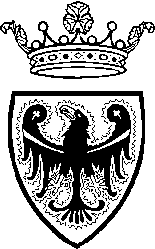 	Provincia Autonoma di TrentoSEZIONE SPECIFICADEL PERCORSO DI DIPLOMA PROFESSIONALE DI IeFP (SENZA USCITA AL TERZO ANNO) DI Area Matematica e scientificaArea Tecnico professionaleAREA MATEMATICA E SCIENTIFICAPRIMO BIENNIOAbilità e conoscenze aggiuntive rispetto a quelle dell’area matematica e scientifica comune a tutti i percorsiSECONDO BIENNIOAbilità e conoscenze aggiuntive rispetto a quelle dell’area matematica e scientifica comune a tutti i percorsiAREA TECNICO PROFESSIONALE 1° BIENNIO2° BIENNIO TECNICO DELLA MODELLAZIONE E FABBRICAZIONE DIGITALECOMPETENZA/E IN USCITA AL PERCORSO DI DIPLOMA PROFESSIONALERappresentare la realtà e risolvere situazioni problematiche di vita e del proprio settore professionale avvalendosi degli strumenti matematici fondamentali e sulla base di modelli e metodologie scientifiche Utilizzare le reti e gli strumenti informatici in maniera consapevole nelle attività di studio, ricerca, sociali e professionaliValutare fatti e orientare i propri comportamenti in riferimento ad un proprio codice etico, coerente con i principi della Costituzione e con i valori della comunità professionale di appartenenza, nel rispetto dell’ambiente e delle diverse identità culturali Operare nel proprio ambito professionale tenendo conto delle responsabilità, implicazioni, ripercussioni delle proprie scelte ed azioni in termini di tutela dell’ambiente e nell’ottica della sostenibilitàABILITÀ CONOSCENZEIdentificare i rifiuti in base all’origine, alla pericolosità e alle caratteristiche merceologiche e chimico-fisicheIndividuare la qualità delle frazioni merceologiche dei rifiuti per supportare la miglior forma di recupero e/o trattamento Associare ai fenomeni osservati principi, concetti e teorie scientificheUtilizzare tecniche e strumenti per effettuare misurazioni e calcolare erroriClassificare materiali/prodotti sulla base delle loro proprietàIdentificare caratteristiche e proprietà fisiche /chimiche /biologiche/tecnologiche di materiali/prodotti/organismi/sistemi del proprio ambito professionaleElementi della normativa ambientale e fattori di inquinamento di settoreElementi della normativa di riferimento sui rifiuti Metodi, tecniche e strumenti di trattamento e smaltimento dei rifiutiGrandezze fisiche e loro unità di misura Materiali di settore: caratteristiche, funzionalità e utilizzoPrincipi di fisica legati alle applicazioni del settorePrincipi di metrologiaFenomeni elettronici alla base della produzione e trasformazione di energiaCaratteristiche dei fenomeni ondulatoriAspetti relativi al rischio elettrico e chimicoABILITÀ CONOSCENZEAssociare ai fenomeni osservati principi, concetti e teorie scientifiche Cogliere le opportunità tecnologiche e tecniche per la tutela e la valorizzazione dell'ambiente e del territorio Identificare i fenomeni connessi ai processi lavorativi che possono essere indagati ed affrontati in modo scientificoIndividuare cause, conseguenze e avanzare soluzioni in relazione ai diversi fenomeni osservatiInferire la struttura e la proprietà di materiali/prodotti utilizzati attraverso l’interazione diretta e l’analisi strumentaleRappresentare e descrivere i fenomeni e/o i risultati ottenuti da un’osservazioneRiconoscere e analizzare le principali criticità ecologiche connesse al proprio ambito professionaleTrattare e smaltire i rifiuti in base all’origine, alla pericolosità e alle caratteristiche merceologiche e chimico-fisicheUtilizzare il linguaggio scientificoUtilizzare tecniche e strumenti per effettuare misurazioni Valutare l’attendibilità di una misura e gli errori che la caratterizzanoIdentificare caratteristiche e proprietà fisiche /chimiche /biologiche/tecnologiche di materiali/prodotti/organismi/sistemi del proprio ambito professionaleUtilizzare linguaggi tecnici e matematico-scientifici specificiUtilizzare, in autonomia, le tecnologie digitali per il lavoro di gruppo e su attività assegnate da svolgere a distanzaUtilizzare applicazioni, tecniche e tecnologie digitali di presentazione di un progetto o prodottoRaccogliere, organizzare, analizzare, valutare la pertinenza e lo scopo di informazioni e contenuti digitali Utilizzare in modo creativo le tecnologie digitali per la produzione e la trasformazione di testi e materiali multimedialiCreare rappresentazioni della conoscenza (mappe, diagrammi) utilizzando una varietà di linguaggi per esprimersi in maniera creativa (testo, immagini, audio, filmati)Cittadinanza attiva e sviluppo sostenibile: approccio ecologico e deontologicoElementi della normativa ambientale e fattori di inquinamento di settoreElementi della normativa di riferimento sui rifiuti elementi di base dell’area scientifica e di settore : linguaggi, concetti, principi e metodi di analisi e ricerca, metodo di indagine scientificaElementi fondamentali e significato di ecosistema e sviluppo sostenibileMetodi, tecniche e strumenti di trattamento e smaltimento dei rifiutiPrincipali inquinanti presenti nell’ambiente e loro origineScienza, tecnologie e tecniche, sviluppo equilibrato e compatibile: ruolo e impatto delle principali innovazioni scientifiche sulla vita sociale e dei singoli Simbologie, grandezze e unità di misura di riferimentoGrandezze fisiche e loro unità di misura con particolare riferimento a quelle utilizzate nel settore Fenomeni elettronici alla base della produzione e trasformazione di energiaComponenti e leggi fondamentali dell’elettrotecnica, dell’elettronica e dell’elettromagnetismoOnde elettromagnetiche: principi e misurePrincipi di fisica legati alle applicazioni del settorePrincipi fisici applicati nella sensoristica e negli attuatoriTipologia delle principali attrezzature di misura e di controlloAspetti relativi al rischio elettrico e chimicoConcetto di funzioneApplicativi per la gestione di informazioni e datiTecniche di elaborazione di preventivi e consuntivi Elementi di budgetingComplementi di matematica del settore: calcolo del break-even point Dominio di funzioniApplicazioni per la creazione di contenuti digitali e multimediali e loro presentazioneRaccolta, archiviazione ed elaborazione di dati attraverso sistemi informaticiPiattaforme software e applicazioni per l’elaborazione e la condivisione di file e lavoro collaborativo online anche su cloudCOMPETENZA/E IN USCITA AL PERCORSO DI DIPLOMA PROFESSIONALEOperare nel proprio ambito professionale in sicurezza e nel rispetto delle norme di igiene, identificando e prevenendo situazioni di rischio per sé e per gli altriOperare nel proprio ambito professionale tenendo conto delle responsabilità, implicazioni, ripercussioni delle proprie scelte ed azioni in termini di tutela dell’ambiente e nell’ottica della sostenibilitàRilevare i bisogni del cliente e del mercato ideando modelli e prototipiSviluppare il disegno ed elaborare il concept definendo tecnologie, strumenti, attrezzature e materiali.Produrre documentazione tecnica di avanzamento e rendicontazione dei costi relativamente alle attività svolte e materiali di presentazione e comunicazione dei prodottiProgettare componenti, manufatti e modelli attraverso l’utilizzo di software CAD 3D  interpretando le indicazioni tecniche Realizzare prototipi e manufatti in varie scale con tecnologie additive e sottrattive, programmando le macchine e gestendo le fasi di lavorazione, controllo della produzione e finituraElaborare l’interazione e l’attivazione/controllo automatici dei manufatti con altri oggetti o con l’ambiente, applicando sistemi di automazione supportati da microcontrollori e sensori/attuatoriUtilizzare le reti e gli strumenti informatici in maniera consapevole nelle attività di studio, ricerca, sociali e professionaliValutare fatti e orientare i propri comportamenti in riferimento ad un proprio codice etico, coerente con i principi della Costituzione e con i valori della comunità professionale di appartenenza, nel rispetto dell’ambiente e delle diverse identità culturali  ABILITÀ CONOSCENZEOrganizzare il proprio lavoro Rispettare i tempi di lavoroScegliere e predisporre strumenti, utensili, attrezzature, macchinari di settore Monitorare il funzionamento di strumenti, utensili, attrezzature, macchinari di settore Curare la manutenzione ordinaria di strumenti, utensili, attrezzature, macchinari di settore Adottare comportamenti lavorativi coerenti con le norme di igiene e sicurezza sul lavoroAdottare i comportamenti previsti nelle situazioni di emergenzaAdottare comportamenti lavorativi coerenti con le norme di salvaguardia/sostenibilità ambientale di settoreApplicare forme, processi e metodologie di smaltimento e trattamento differenziate sulla base delle diverse tipologie di rifiutiElaborare un progetto di un semplice manufatto di design o di suoi particolari costruttivi sulla base delle istruzioni ricevute e della documentazione del progetto, tenendo conto delle diverse tipologie di prototipazione Elaborare l’interazione e l’attivazione/controllo automatici dei manufatti con altri oggetti o con l’ambienteApplicare semplici tecniche per la renderizzazione tridimensionale del modelloApplicare tecniche del disegno manualeEseguire schizzi di particolariEsportare il modello virtuale in un formato adatto alla stampa tridimensionale su diversi supporti e con diversi metodi e processiIdentificare i principali simboli del disegno tecnicoLeggere disegni tecnici basati su diversi metodi di rappresentazioneProgettare semplici applicazioni di sensori/attuatori per far interagire manufatti tra loro e con l’ambiente Rilevare forme e quote da modelloUtilizzare la rappresentazione in scalaUtilizzare software 2D e 3D per elaborazione digitale del modello Utilizzare microcontrollori, sensori ed attuatori per comandare azioni in funzione di parametri fisici rilevatiApplicare procedure per la rielaborazione e segnalazione delle non conformitàApplicare tecniche di prototipazione rapidaUtilizzare diversi tipi di software per la stampa 3D (software di slicing)Utilizzare indicazioni di appoggio e/o istruzioni della fase di progettazione virtuale per predisporre le diverse fasi di lavorazione Utilizzare sensori, persone e ambientiCogliere la natura, il ruolo, le opportunità, l’impatto delle tecnologie digitali nel mondo contemporaneo e nella vita quotidianaCogliere le opportunità di apprendimento offerte dalla tecnologia digitale per scopi sia personali che professionaliImpegnarsi in comunità digitali ai fini dell’interazione sociale, di studio, professionali.Condividere, comunicare e collaborare con gli altri in ambienti digitaliEsercitare la cittadinanza attraverso l’identità digitale e gestire l’identità digitaleRicercare nel web informazioni,Distinguere fonti attendibili di dati, informazioni e contenuti digitali presi dal webGestire dati, informazioni e contenuti digitaliUtilizzare, in forma guidata, le tecnologie digitali per il lavoro di gruppo e su attività assegnata da svolgere a distanzaComunicare online rispettando netiquette condiviseSviluppare contenuti digitaliIntegrare e rielaborare contenuti digitali nel rispetto di copyright e licenzeProteggere dispositivi, dati personali, aspetti di privacy nell’accesso e permanenza in ambienti digitaliAdottare un approccio etico, sicuro, responsabile e sostenibile all'utilizzo di degli strumenti digitali.Utilizzare applicazioni, tecniche e tecnologie digitali di presentazione di un progetto o prodottoApplicare tecniche di composizione di semplici testi multimedialiPrincipali terminologie tecniche di settore/processoPrincipi, meccanismi e parametri di funzionamento di strumenti, utensili e macchinari e apparecchiature di settoreDispositivi di protezione individuale e collettiva di settoreNormativa di riferimento per la sicurezza e l’igiene di settoreNozioni di primo soccorso Segnali di divieto e prescrizioni correlate di settoreElementi di sensoristica: tipologie e caratteristiche di baseModelli geometrici Norme e convenzioni relative agli elaborati graficiPrincipale simbologia unificataProgettazione di un prodotto di designMetodi  di rappresentazioni grafiche in proiezioni ortogonali ed assonometrieMetodi  di reportistica di progetto e schede delle fasi di lavorazioneScale di rappresentazione numeriche e graficheSoftware di progettazione tridimensionaleSupporti di stampa tridimensionale Tecniche del disegno manualeTecniche di disegno CADTecniche e procedure per l’elaborazione di mock-up e per la prototipazione rapidaTecniche e tecnologie di modellazione tridimensionaleTecniche, processi e strumenti IOTAttrezzature, risorse umane, strumentali e tecnologiche della lavorazione dei manufatti / beni artistici  Software per l’elaborazione a stampa 3D di modelli tridimensionali (software di slicing)Tecniche per l’utilizzo e l’integrazione di microcontrollori, sensori/attuatori e sistemi interattiviTipologie di processi di stampa tridimensionale (additiva e sottrattiva)Tipologie macchine da stampa tridimensionaleTrattamento dei materiali per la creazione di modelli tridimensionaliImpatto delle tecnologie digitali sulla società e sulla vita contemporanea.Struttura generale e caratteristiche dei dispositivi digitali in relazione al loro utilizzoSistemi operativi, programmi ed applicazioni, informazioni, dati e loro organizzazione.Tipi di file in relazione al loro utilizzo ed alle loro potenzialità.Reti hardware e software, struttura client-server di Internet e problemi di sicurezza.L’identità digitale: come crearla, gestirla, quali sono i rischi connessiLimiti, rischi connessi all’utilizzo di internet e delle tecnologie legate ad internetSistemi software e hardware di protezione dei dispositivi e dei dati.Elementi comportamentali e di normativa sulla privacy, sul diritto d’autore e di netiquette.Tecnologie digitali nella vita quotidiana ed in quella professionale: le “E-” di Internet: e-mail e-commerce, e-banking, e-learning, e-government.Software di navigazione su internet e suo utilizzo per cercare dati ed informazioni online.La ricerca consapevole nel web, i social network ed i new media come fenomeno e strumento comunicativoStrumenti online per la comunicazione interpersonale e professionaleApplicazioni per la creazione di contenuti digitali e multimediali e loro presentazioneBuone pratiche di creazione di documenti digitaliLinguaggi, forme testuali e caratteri della comunicazione multimedialeRaccolta, archiviazione ed elaborazione di dati attraverso sistemi informaticiPiattaforme software e applicazioni per l’elaborazione e la condivisione di file e lavoro collaborativo online anche su cloud.Benessere e rischi specifici del videoterminalista e dell’utente di videoterminali.Sostenibilità e sviluppo del digitaleABILITÀ CONOSCENZEOrganizzare il proprio lavoro Rispettare i tempi di lavoroScegliere e predisporre strumenti, utensili, attrezzature, macchinari di settore Monitorare il funzionamento di strumenti, utensili, attrezzature, macchinari di settore Curare la manutenzione ordinaria di strumenti, utensili, attrezzature, macchinari di settore Adottare comportamenti lavorativi coerenti con le norme di igiene e sicurezza sul lavoroAdottare i comportamenti previsti nelle situazioni di emergenzaAdottare comportamenti lavorativi coerenti con le norme di salvaguardia/sostenibilità ambientale di settoreApplicare forme, processi e metodologie di smaltimento e trattamento differenziate sulla base delle diverse tipologie di rifiutiIdeare soluzioni estetiche figurative per lo sviluppo di prodotti di design, attraverso un’analisi delle tendenze, delle richieste del mercato e in coerenza con vincoli, opportunità e identità del committenteIndividuare e progettare gli elementi che costituiscono la forma e la funzione, tenendo conto della struttura del prodotto e avendo la consapevolezza dei relativi fondamenti culturali, sociali, commerciali, storico-stilistici ed estetici che interagiscono con il proprio processo creativoGestire l'iter progettuale di un prodotto di designApplicare principi e tecnologie dell’Interaction Design per facilitare e personalizzare l’esperienza d’uso di prodotti/manufattiApplicare tecniche di ricerca avanzata per lo sviluppo delle proprie ideeApplicare tecniche per ambientazione e rendering nelle presentazioni dei prodottiElaborare progetti, stabilendo nessi, confronti e collegamenti personali tra il proprio prodotto e le conoscenze acquisite negli altri insegnamentiProgettare modalità e processi di interazione automatizzata tra oggetti e con uomo e ambienti, attraverso sensori e attuatoriSviluppare senso autocritico sulla propria idea creativa, in funzione delle richieste del cliente e della sostenibilità utilizzando le tecniche di Design ThinkingUtilizzare tecniche di modellazione grafica tridimensionale di vario tipo: solida, di superficie, poligonale e parametricaApplicare tecniche avanzate di stampa/modellazione additiva e sottrattivaScegliere le tecniche per modellazione e di prototipazione più adatte ai manufatti da creareUtilizzare reti, sensori e attuatori per connettere e far interagire oggetti, persone e ambientiUtilizzare strumenti di documentazione e gestione digitale del ciclo progettuale-produttivoValutare la corrispondenza tra la rappresentazione grafica digitale tridimensionale e il prototipo solidoUtilizzare, in autonomia, le tecnologie digitali per il lavoro di gruppo e su attività assegnate da svolgere a distanza Utilizzare software specifico di settore per ricerca, simulazioni o controlli ed elaborazioniUtilizzare applicazioni, tecniche e tecnologie digitali di presentazione di un progetto o prodottoUtilizzare le risorse digitali per migliorare la qualità delle proprie prestazioni professionaliRaccogliere, organizzare, analizzare, valutare la pertinenza e lo scopo di informazioni e contenuti digitali Utilizzare in modo creativo le tecnologie digitali per la produzione e la trasformazione di testi e materiali multimediali Utilizzare software specifico di settore per simulazioni o controlli ed elaborazioni Creare rappresentazioni della conoscenza (mappe, diagrammi) utilizzando una varietà di linguaggi per esprimersi in maniera creativa (testo, immagini, audio, filmati)Principali terminologie tecniche di settore/processoPrincipi, meccanismi e parametri di funzionamento di strumenti, utensili e macchinari e apparecchiature di settore Dispositivi di protezione individuale e collettiva di settoreNormativa di riferimento per la sicurezza e l’igiene di settoreNozioni di primo soccorso Segnali di divieto e prescrizioni correlate di settoreMetodi e tecniche di Creative Problem Solving per lo Human Centered DesignMetodi e tecniche di Creative Thinking per il Concept di prodottoPrincipi dell’interazione uomo-macchina: Human-Computer Interaction, interfaccia e usabilitàTecniche di customizzazione del progetto e di personalizzazione del prodottoTecniche avanzate  di progettazione e modellazione tridimensionale e Virtual DesignTecniche avanzate di renderizzazione del modello tridimensionale Tecnologia dell’Interaction Design applicata a sistemi interattiviElementi di sensoristicaModulistica e reportistica per la documentazione tecnica e il controllo qualitàProcedure di manutenzione dei macchinariFunzioni avanzate dei Software di settore per la stampa 3DStrumenti di misura e collaudoStrumenti informatici di management PLM del ciclo di progettazione e produzione Tecniche avanzate di stampa e modellazione additiva e sottrattiva Tecniche, strumenti e procedure per il controllo qualità Applicazioni per la creazione di contenuti digitali e multimediali e loro presentazioneRaccolta, archiviazione ed elaborazione di dati attraverso sistemi informaticiPiattaforme software e applicazioni per l’elaborazione e la condivisione di file e lavoro collaborativo online anche su cloudSoftware specifico di settore